U.S. HistoryChapter 6Immigration Assignment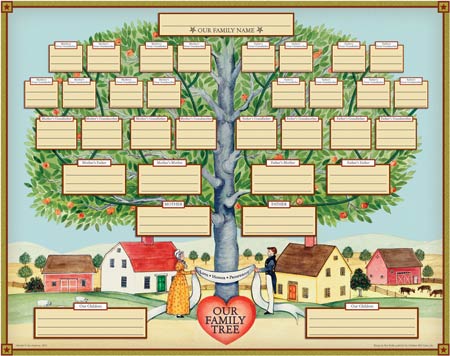 Create a family tree.Talk to family members- go back as far as you canColor or possibly make a keyInterview a family member (try to make it a grandparent or great aunt or uncle)Ask them AT LEAST 10 questions about your family5 questions have been provided to get you startedWho is your earliest known ancestor?Name:Birth date:Where did they live:What was their job:Do you have any unique/famous people in your family?What areas in the United States has your family lived?What are some unique foods that your family is known for eating?What were your chores and what did you do for fun?Grading/ RubricABCDFFamily TreeNeatOrganizedInclude “Great”ColorfulTitle/Key4/53/52/51/5InterviewWell PlannedFinished on TimeAdditional QuestionsDetailedQuestions/ Answers4/53/52/51/5